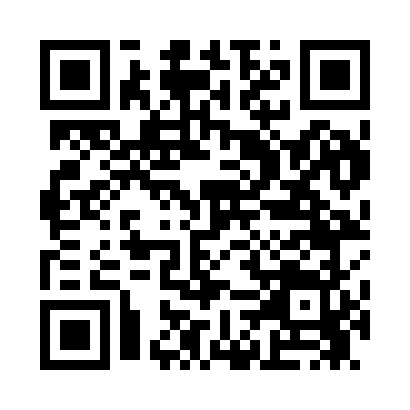 Prayer times for Carlsburg, Illinois, USAMon 1 Jul 2024 - Wed 31 Jul 2024High Latitude Method: Angle Based RulePrayer Calculation Method: Islamic Society of North AmericaAsar Calculation Method: ShafiPrayer times provided by https://www.salahtimes.comDateDayFajrSunriseDhuhrAsrMaghribIsha1Mon4:035:371:034:598:2910:032Tue4:035:381:035:008:2910:033Wed4:045:381:035:008:2810:024Thu4:055:391:035:008:2810:025Fri4:055:391:045:008:2810:016Sat4:065:401:045:008:2810:017Sun4:075:401:045:008:2710:008Mon4:085:411:045:008:2710:009Tue4:095:421:045:008:279:5910Wed4:105:421:045:008:269:5911Thu4:115:431:055:008:269:5812Fri4:125:441:055:008:259:5713Sat4:135:441:055:008:259:5614Sun4:145:451:055:008:249:5615Mon4:155:461:055:008:249:5516Tue4:165:471:055:008:239:5417Wed4:175:471:055:008:239:5318Thu4:185:481:055:008:229:5219Fri4:195:491:055:008:219:5120Sat4:205:501:055:008:219:5021Sun4:215:511:055:008:209:4922Mon4:225:511:055:008:199:4823Tue4:245:521:054:598:189:4724Wed4:255:531:054:598:179:4525Thu4:265:541:054:598:179:4426Fri4:275:551:054:598:169:4327Sat4:285:561:054:598:159:4228Sun4:305:561:054:588:149:4129Mon4:315:571:054:588:139:3930Tue4:325:581:054:588:129:3831Wed4:335:591:054:588:119:37